Домашнее задание № 30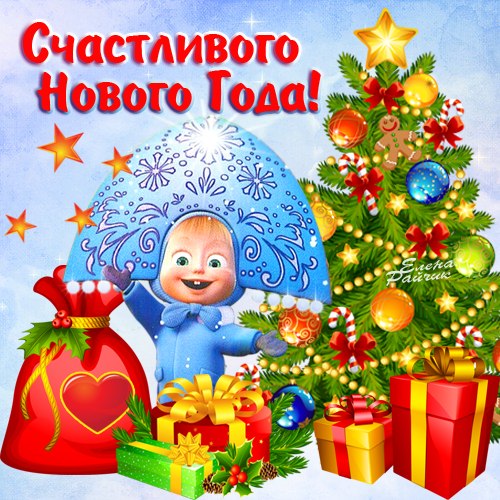                   Уважаемые дети и родители!Поздравляем вас с наступающим Новым годом!Желаем вам успехов и больших достижений.В новом, 2020 году, мы увидимся 15 января,в среду, на занятиях «Курсов по подготовке  в 1 класс». Дата: 25.12.2019Следующее занятие 15.01.2020 средаСбор групп на площадке в 17.15  (просьба не опаздывать)Смотрите информацию на сайте: www.lic82.ruПредметГруппаДатаДомашнее заданиеПринадлежности для урокаРечь1-915.01.20201.Азбука с.82-83,                    2.Знать и называть времена года и времена суток (употреблять слова: полдень, полночь)3. Тетрадь для активных занятий с.571. Азбука2. Тетрадь для активных занятий (365 шагов)3. Простые карандаши4. Цветные карандаши5. Логопедические тетради все 46. Тетрадь в крупную клеткуМатематика1-915.01.20201.Учебник-тетрадь «Раз ступенька, два ступенька» Стр 59 №6 + на клеточках1.Тетрадь в крупную клеточку2. Учебник-тетрадь «Раз ступенька, два ступенька» ч.13. Счетные палочкиПодготовка руки к письму1-617.01.2020Лист с графическими упражнениями в тетради по Подготовке к письму Из папки Конышевой «Художественно-конструкторская деятельность» вынуть и принести Лист «Подвеска из полос»(стр.41-42), Лист П12 из Приложения.НожницыКлей-карандашВлажные салфеткиКлеёнкаПодготовка руки к письму7-915.01.2020 Лист с графическими упражнениями в тетради по Подготовке к письму Из папки Конышевой «Художественно-конструкторская деятельность» вынуть и принести Лист «Подвеска из полос»(стр.41-42), Лист П12 из Приложения.НожницыКлей-карандашВлажные салфеткиКлеёнкаОбщение1-615.01.2020Занятие 15, задания отмеченные галочкой«За три месяца до школы»Общение7-917.01.2020Занятие 16, задания отмеченные галочкой«За три месяца до школы»